Несколько дней назад я написал заявление об увольнении по собственному желанию, что делать, если я передумал?На Ваш вопрос отвечает прокурор Исаклинского района Самарской области  Павел Грибов.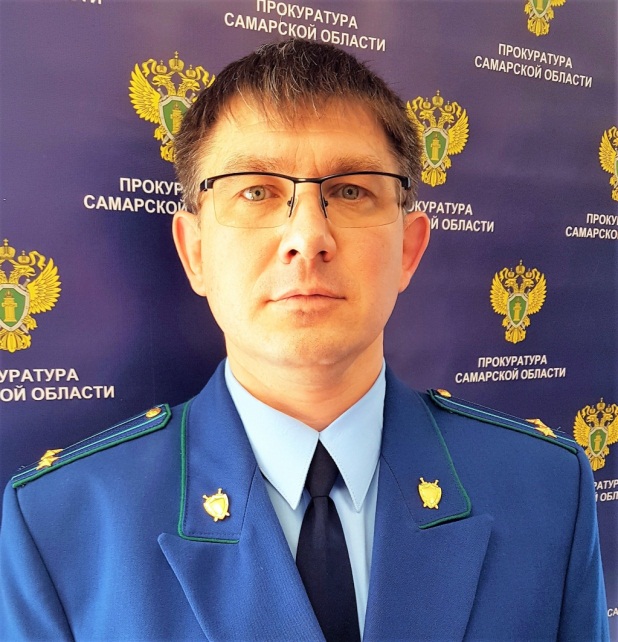 В случае увольнения по собственному желанию, работник должен предупредить работодателя о предстоящем увольнении не позднее чем за 2 недели. Течение этого срока начинается на следующий день после получения работодателем заявления об увольнении (ст. 80 Трудового кодекса РФ).В случае если работник передумал увольняться, запрета в трудовом законодательстве на отзыв работником своего заявления об увольнении по собственному желанию не содержится. Отозвать заявление работник может в любой день, включая последние сутки работы с момента предупреждения работодателя о предстоящем увольнении.Для этого работнику необходимо написать на имя работодателя отзыв заявления на увольнение поданного им ранее.Закон предусматривает, когда работнику может быть отказано в отзыве заявления об увольнении. Указанное возможно  лишь в случае, если на его место уже приглашен в письменной форме другой работник, которому в соответствии с Трудовым кодексом РФ и иными федеральными законами не может быть отказано в заключении трудового договора.17.11.2020